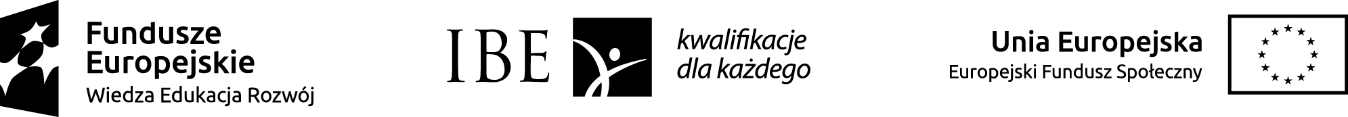 ZAŁĄCZNIK NR 5 do zamówienia NR  IBE/67/2021WYKAZ POTWIERDZAJĄCY SPEŁNIANIE KRYTERIÓW UDZIAŁU OKREŚLONYCH W PKT 4.1 i 4.2. OGŁOSZENIA...................................................................... 		......................................................................(miejscowość, data)						(imię, nazwisko, podpis Wykonawcy, a w przypadku Podmiotu składającego ofertę - stanowisko, pieczątka firmowa, podpis osoby lub osób uprawnionych do reprezentowania Wykonawcy)4.1 Oferta otrzyma 10 punktów za: każdą ekspertyzę / pracę analityczną / artykuł / publikację (opracowaną w okresie ostatnich 5 lat przed upływem terminu składania ofert), autorstwa lub współautorstwa danego eksperta która wykazuje jego znajomość różnych metod walidacji (z wyłączeniem testów),lubkażdą metodę walidacji (z wyłączeniem testów) stosowaną przez eksperta  w praktyce zawodowej w okresie ostatnich 5 lat przed upływem terminu składania ofert4.1 Oferta otrzyma 10 punktów za: każdą ekspertyzę / pracę analityczną / artykuł / publikację (opracowaną w okresie ostatnich 5 lat przed upływem terminu składania ofert), autorstwa lub współautorstwa danego eksperta która wykazuje jego znajomość różnych metod walidacji (z wyłączeniem testów),lubkażdą metodę walidacji (z wyłączeniem testów) stosowaną przez eksperta  w praktyce zawodowej w okresie ostatnich 5 lat przed upływem terminu składania ofert4.1 Oferta otrzyma 10 punktów za: każdą ekspertyzę / pracę analityczną / artykuł / publikację (opracowaną w okresie ostatnich 5 lat przed upływem terminu składania ofert), autorstwa lub współautorstwa danego eksperta która wykazuje jego znajomość różnych metod walidacji (z wyłączeniem testów),lubkażdą metodę walidacji (z wyłączeniem testów) stosowaną przez eksperta  w praktyce zawodowej w okresie ostatnich 5 lat przed upływem terminu składania ofert4.1 Oferta otrzyma 10 punktów za: każdą ekspertyzę / pracę analityczną / artykuł / publikację (opracowaną w okresie ostatnich 5 lat przed upływem terminu składania ofert), autorstwa lub współautorstwa danego eksperta która wykazuje jego znajomość różnych metod walidacji (z wyłączeniem testów),lubkażdą metodę walidacji (z wyłączeniem testów) stosowaną przez eksperta  w praktyce zawodowej w okresie ostatnich 5 lat przed upływem terminu składania ofert4.1 Oferta otrzyma 10 punktów za: każdą ekspertyzę / pracę analityczną / artykuł / publikację (opracowaną w okresie ostatnich 5 lat przed upływem terminu składania ofert), autorstwa lub współautorstwa danego eksperta która wykazuje jego znajomość różnych metod walidacji (z wyłączeniem testów),lubkażdą metodę walidacji (z wyłączeniem testów) stosowaną przez eksperta  w praktyce zawodowej w okresie ostatnich 5 lat przed upływem terminu składania ofertLp.Tytuł ekspertyzy/pracy analitycznej/artykułu/publikacjiKrótkie podsumowanie – jaka metoda/y walidacji zostały zastosowane, jakiego zagadnienia dotyczyła ekspertyza/praca analityczna/artykuł/publikacjaZamawiający (jeśli dotyczy)Autor/współautor1234…4.2 Oferta otrzyma punkty za doświadczenie osoby wskazanej do realizacji przedmiotowego zamówienia, która z należytą starannością (w okresie ostatnich 5 lat przed upływem terminu składania ofert) opracowała (była autorem lub współautorem) bądź recenzowała ekspertyzy / prace analityczne / artykuły / publikacje / opracowania dotyczące:rozwiązań zagranicznych dotyczących walidacji, rozwiązań systemowych dotyczących uczenia się,zapewniania jakości walidacji,edukacji w kontekście rynku pracy lub polityki na rzecz uczenia się przez całe życie.4.2 Oferta otrzyma punkty za doświadczenie osoby wskazanej do realizacji przedmiotowego zamówienia, która z należytą starannością (w okresie ostatnich 5 lat przed upływem terminu składania ofert) opracowała (była autorem lub współautorem) bądź recenzowała ekspertyzy / prace analityczne / artykuły / publikacje / opracowania dotyczące:rozwiązań zagranicznych dotyczących walidacji, rozwiązań systemowych dotyczących uczenia się,zapewniania jakości walidacji,edukacji w kontekście rynku pracy lub polityki na rzecz uczenia się przez całe życie.4.2 Oferta otrzyma punkty za doświadczenie osoby wskazanej do realizacji przedmiotowego zamówienia, która z należytą starannością (w okresie ostatnich 5 lat przed upływem terminu składania ofert) opracowała (była autorem lub współautorem) bądź recenzowała ekspertyzy / prace analityczne / artykuły / publikacje / opracowania dotyczące:rozwiązań zagranicznych dotyczących walidacji, rozwiązań systemowych dotyczących uczenia się,zapewniania jakości walidacji,edukacji w kontekście rynku pracy lub polityki na rzecz uczenia się przez całe życie.4.2 Oferta otrzyma punkty za doświadczenie osoby wskazanej do realizacji przedmiotowego zamówienia, która z należytą starannością (w okresie ostatnich 5 lat przed upływem terminu składania ofert) opracowała (była autorem lub współautorem) bądź recenzowała ekspertyzy / prace analityczne / artykuły / publikacje / opracowania dotyczące:rozwiązań zagranicznych dotyczących walidacji, rozwiązań systemowych dotyczących uczenia się,zapewniania jakości walidacji,edukacji w kontekście rynku pracy lub polityki na rzecz uczenia się przez całe życie.4.2 Oferta otrzyma punkty za doświadczenie osoby wskazanej do realizacji przedmiotowego zamówienia, która z należytą starannością (w okresie ostatnich 5 lat przed upływem terminu składania ofert) opracowała (była autorem lub współautorem) bądź recenzowała ekspertyzy / prace analityczne / artykuły / publikacje / opracowania dotyczące:rozwiązań zagranicznych dotyczących walidacji, rozwiązań systemowych dotyczących uczenia się,zapewniania jakości walidacji,edukacji w kontekście rynku pracy lub polityki na rzecz uczenia się przez całe życie.4.2 Oferta otrzyma punkty za doświadczenie osoby wskazanej do realizacji przedmiotowego zamówienia, która z należytą starannością (w okresie ostatnich 5 lat przed upływem terminu składania ofert) opracowała (była autorem lub współautorem) bądź recenzowała ekspertyzy / prace analityczne / artykuły / publikacje / opracowania dotyczące:rozwiązań zagranicznych dotyczących walidacji, rozwiązań systemowych dotyczących uczenia się,zapewniania jakości walidacji,edukacji w kontekście rynku pracy lub polityki na rzecz uczenia się przez całe życie.Lp.Tytuł ekspertyzy/pracy analitycznej/artykułu/publikacjiKrótkie podsumowanie – jakiego zagadnienia dotyczyła ekspertyza/praca analityczna/artykuł/publikacjaZamawiający (jeśli dotyczy)Data (od - do)Autor/współautor1234…